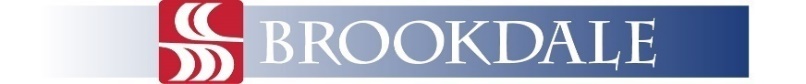 *Email form and send hard copy with signatures to ekruijssen@brookdalecc.edu Date Notice of Intent to terminate this program was sent to New Jersey higher education institutions:*______________________________*Vice President for Learning’s office responsible for distributing Notice of IntentOriginator:Date:Program, Option, or Certificate to be discontinued:Program, Option, or Certificate to be discontinued:Proposed effective date of discontinuance:Proposed effective date of discontinuance:Rationale (complete 1 and 2 below): Rationale (complete 1 and 2 below): Rationale (complete 1 and 2 below): What is the reason for discontinuing the program?  If the program objective is no longer valid, state the reason.   What is the reason for discontinuing the program?  If the program objective is no longer valid, state the reason.   What is the reason for discontinuing the program?  If the program objective is no longer valid, state the reason.   If program enrollment is low enrolled, indicate the term enrollments for the previous two years for the program.If program enrollment is low enrolled, indicate the term enrollments for the previous two years for the program.If program enrollment is low enrolled, indicate the term enrollments for the previous two years for the program.College Regulation 6.1502 states that no program will be discontinued without providing sufficient time for a continuous full-time student to complete the program.  Indicate how a full-time continuous student matriculated in the program will be able to complete the program.College Regulation 6.1502 states that no program will be discontinued without providing sufficient time for a continuous full-time student to complete the program.  Indicate how a full-time continuous student matriculated in the program will be able to complete the program.College Regulation 6.1502 states that no program will be discontinued without providing sufficient time for a continuous full-time student to complete the program.  Indicate how a full-time continuous student matriculated in the program will be able to complete the program.Are there any courses specific to the program that should be deleted from Colleague/Catalog?  If so, when will they be deleted?Are there any courses specific to the program that should be deleted from Colleague/Catalog?  If so, when will they be deleted?Are there any courses specific to the program that should be deleted from Colleague/Catalog?  If so, when will they be deleted?Approvals/review   Approvals/review   Department Chair DateInstitute DeanDateCounselorDateReviewed by Institute AdministratorDateReviewed by Institute DeansReviewed by Institute DeansDateAcademic CouncilAcademic CouncilDateGeneral Education (if applicable)General Education (if applicable)DateVice President for LearningVice President for LearningDateRegistrarRegistrarDateEffective term:Effective catalog:PresidentPresidentDate